Использование Кругов (Колец) Луллия на логопедических занятиях.Количество детей с речевой патологией неуклонно растет. Речевые нарушения, в свою очередь,  негативно влияют на развитие умственных способностей, на адекватность поведения и социализацию ребенка в обществе. Нарушения речи снижают успеваемость в школе и зачастую являются причиной школьной дезадаптации.Детям с ТНР свойственно первичное или вторичное нарушение фонематического восприятия, слухового внимания и памяти. Одной из выраженных особенностей  данной категории детей является расхождение в объеме пассивного и активного словаря, затруднено формирование грамматического строя речи. Трудно усваиваются слова с обобщающим значением, обозначающие оценку, состояние, качество и признак предмета. Отмечается нарушения звукопроизношения, слоговой структуры. Дети с ТНР не умеют грамматически правильно построить предложение.На сегодняшний день существует множество методик, технологий, с помощью которых можно корректировать процесс развития речи у детей. Важнейшим условием совершенствования речевой деятельности дошкольников является создание эмоционально благоприятной ситуации, речевой среды способствующей возникновению желания активно развивать свою речь и участвовать в речевом общении. Самая близкая, доступная и увлекательная деятельность дошкольников - игра. Между игрой и речью существует двусторонняя связь: с одной стороны речь ребёнка развивается и активизируется в игре, с другой сама игра совершенствуется под влиянием и обогащением речи.   В системе образования детей дошкольного возраста появились новые игры и развлечения. Дети легко осваивают информационно-коммуникационные средства, и традиционными наглядными средствами их сложно удивить. Поэтому педагог должен искать интересные детям и, в то же время несложные способы развития ребёнка. Наряду с развивающими настольными и словесными играми я использую элементы системы, разработанной философом Раймундом Луллием. Разработчики ТРИЗ адаптировали его методику к дошкольному учреждению, так появилось развивающее пособие «Кольца Луллия». Данное пособие эффективно решает развивающие задачи, такие как развитие логического мышления, воображения, речи и т.д. Это пособие  вносит элемент игры в образовательную деятельность, помогает поддерживать интерес к изучаемому материалу.  Данный игровой метод обучения способствует созданию заинтересованной, непринуждённой обстановки, снимает психологическое и физическое напряжение, обеспечивает восприятие нового материала. Содержание игр позволяет использовать их на занятиях, игровой деятельности, развивает речь и коммуникативную функцию дошкольников. Оборудование, необходимое для проведения любой игры, может применяться вариативно, так как все игры разработаны для многоцелевого использования в процессе обучения и становления правильной речи дошкольников.  Использование пособия в работе позволяет мне корригировать различные аспекты речевой деятельности, а именно:- развивать фонематические процессы;- автоматизировать звуки речи;- совершенствовать слоговую структуру слова;- уточнять и активизировать словарный запас;- формировать грамматические компоненты речи;- формировать структуру предложений;Можно выделить этапы участия педагога в играх с «кругами»:непосредственно участвует в игре. Предлагает ее, рассказывает правила, ее развитие, окончание, распределяет участие, помогает оформить ее словесно;косвенно воздействует на поведение и речь детей, участвуя в играх на второстепенных ролях. Дети выбирают ведущего, устанавливают очередность в игровых действиях, и оформляют результат игры в речи;осуществляет общий контроль на занятии или в свободной игровой деятельности. Дети самостоятельно планируют, развивают и завершают игру, сопровождая ее высказываниями и используя речевые умения и навыки, полученные в ходе коррекционной работы.осуществляет обучающее руководство познавательными играми и создает условие для проявления речевой активности детей, углубления и расширения их игровых интересов, для усвоения навыков произвольного поведения и воспитания правильной речи.Данное  пособие можно использовать на индивидуальных и подгрупповых логопедических занятиях и в самостоятельной игровой деятельности детей. В своей работе я использую два вида кругов Луллия:В одном из окошек устанавливается картинка, пара к которой подбирается при прокручивании второго кольца. Пособие состоит из 2-3 кругов разного диаметра и напоминает фруктовницу.В таких играх одной картинке первого кольца обязательно должна соответствовать одна картинка второго кольца.Нельзя не отметить универсальность игрового пособия - используя лишь несколько кругов, можно получить либо разные варианты игры, либо дополнение к проводимой игре. Детям очень нравится это пособие. Они с удовольствием самостоятельно заменяют кольца, комбинируют задания. Данное пособие я использую в работе с дошкольниками 5-7-лет. Оно многофункционально и формирует навыки сотрудничества, взаимодействия и самостоятельности. Варианты использования этого пособия безграничны.Предлагаю вашему вниманию свои варианты  игровых упражнений для индивидуальных и подгрупповых логопедических занятий с использованием кругов Луллия.Развитие фонематических процессовИгра «Выбери подходящие картинки».Цель: учить дифференцировать фонемы.Ход:  На одном круге символы звуков, на другом - предметные картинки. Взрослый устанавливает в окошечке слева символ, например, «тигр». 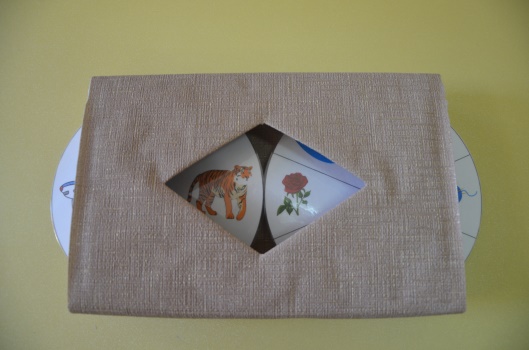 Ребёнку предлагается выбрать картинки с изображением предметов, в названиях которых есть заданный звук. 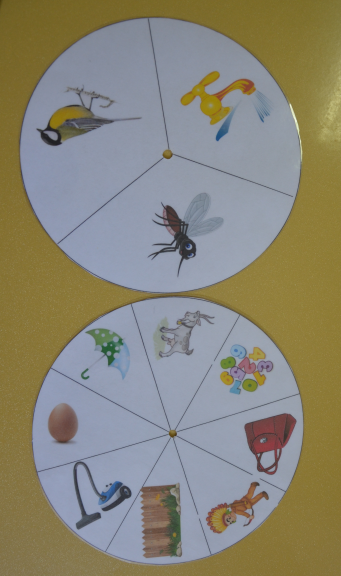 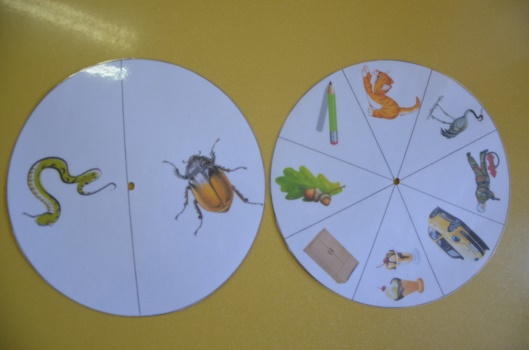 Игра «Назови пару» (слова паронимы) Цель: учить детей различать слова, близкие по звуковому составу.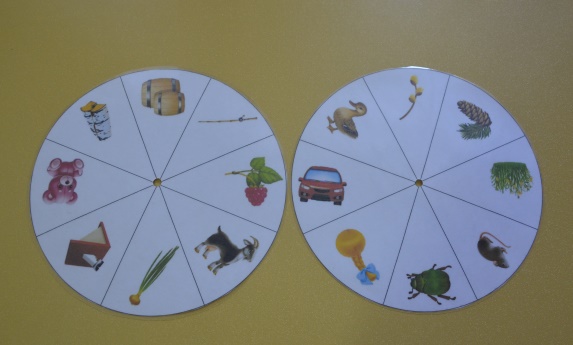 Ход:  Ребёнку предлагается назвать предмет, изображенный в окошечке левого круга, и найти картинку, название которой близко по звуковому составу, прокручивая круг: малина – машина, крыша – крыса, бочка – почка, мишка – шишка и т.д.Игра «Цепочка слов».Цель: упражнять детей в определении первого и последнего звука в словах.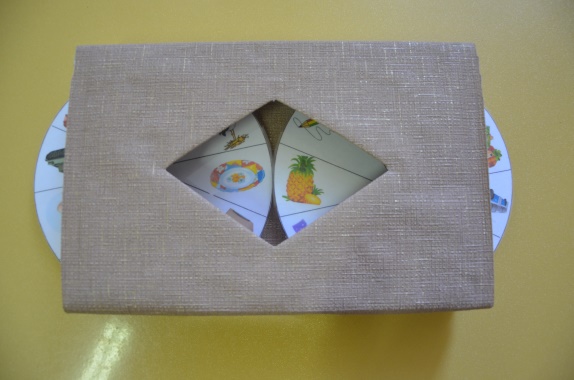 Ход: ребёнок выбирает картинку на левом круге, определяет последний звук в слове и, прокручивая правый круг, находит картинку, название которой начинается на этот звук. (Например: тарелкА      АнанаС      СлоН и т. д.)  Игра «Какой звук?» Цель: учить различать гласные, твёрдые и мягкие согласные, формировать навыки элементарного звукового анализа. 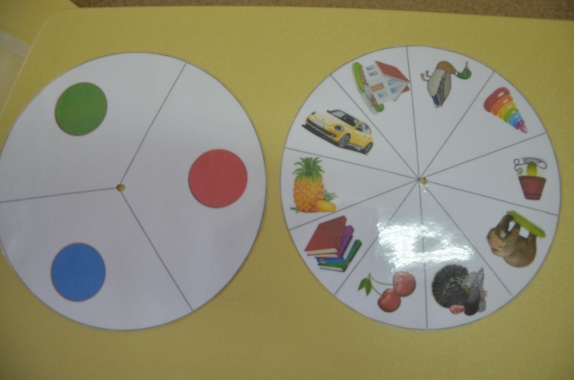 Ход: На одном круге синий, зеленый, красный круги, на другом - предметные картинки, начинающиеся на гласные, твердые – мягкие согласные. Ребёнок выбирает предмет на правом круге, определяет,  на какой звук начинается слово, даёт характеристику звуку. Прокручивая левый круг, обозначает цветом.Ребёнок выбирает обозначение звука на левом круге и, прокручивая правый, находит подходящие картинки.Игра «Подбери картинку к схеме». Цель: формировать навыки элементарного звукового анализа. Ход: на верхнем круге изображены схемы слов, на нижнем – картинки (слова). Взрослый выбирает схему, ребёнок определяет общее количество звуков, количество согласных (твёрдых, мягких) и гласных звуков,  последовательность звуков в слове. Прокручивая нижний круг, подбирает к ней подходящую картинку (слово).              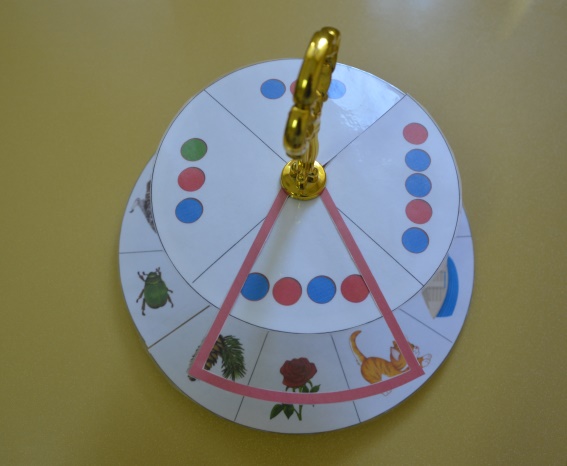 Игра «Замени и назови пару».Цель: дифференциация звуков «Л-Р» в словах.Ход: ребёнок выбирает картинку на правом круге, называет её, заменяет Л на Р и находит соответствующую картинку на левом круге. Проговаривает пару слов.  Можно дополнительно составить предложения с данными словами.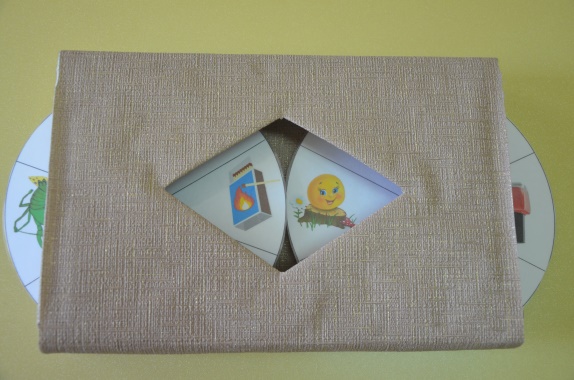 Совершенствование слоговой структуры словаНа верхнем круге изображено разное количество полосок, на нижнем – предметные картинки (по лексической теме). Ребёнок, прокручивая нижний круг, подбирает к схеме подходящую картинку. 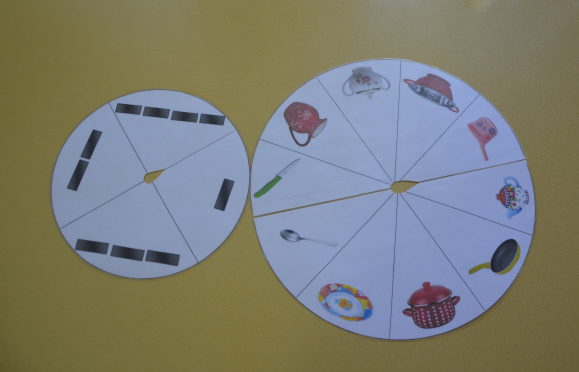 Ребёнок, прокручивая верхний круг, подбирает к картинке правильную схему.На одном круге цифры 1, 2, 3, 4, на 2-ом – предметные картинки (по лексической теме).Ход: аналогично предыдущему упражнению.Формирование лексико-грамматических категорийИгра «Кто где живет». Цель: учить различать домашних и диких животных, закреплять названия жилищ, упражнять в употреблении предложного падежа существительного.Ход: ребёнок, прокручивая правый круг, выбирает животное, называет его, определяет домашнее или дикое животное. Подбирает картинку с жилищем данного животного с левой стороны, называет его и составляет предложение. (Лима живёт в норе.)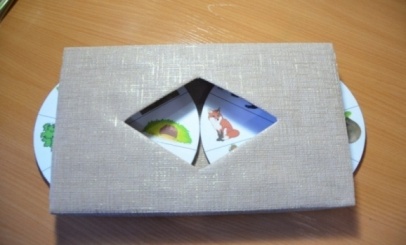 Игра «Что делал, что делала, что делали?» Цель: закреплять в речи согласование существительных с глаголами прошедшего времени в роде, числе. 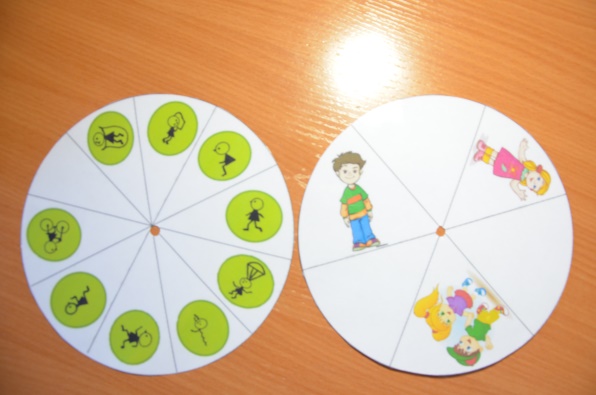 Ход: на одном круги изображены картинки-символы действий, на другом – девочка, мальчик, дети. Ребёнок выбирает объект и, прокручивая круг с символами действий, отвечает на вопрос «Мальчик (девочка, дети) что делал (делала, делали)?»Игра «Образуй слово».Цель: упражнять в составлении сложных прилагательных из двух простых слов. Ход: прокручивая круги, ребенок выбирает и определяет качество предмета, его характеристики, составляет «сложное слово».  (Черноглазый, остроглазый, белолапый, большехвостый, короткоухий, длинношерстный и т. д.)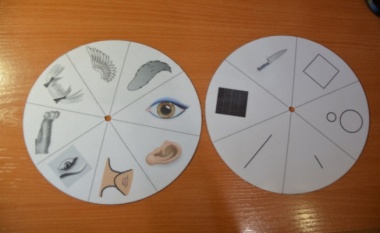 Игра «Чьи ноги?» (Чья голова? Чей хвост? Чьё туловище?)Цель: упражнять в образовании притяжательных прилагательных. 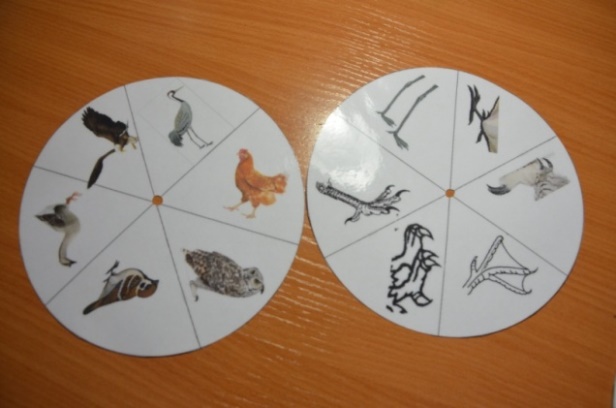 Ход: на правом круге ребёнок выбирает часть птицы (животного) и, прокручивая левый круг с птицами (животными), определяет принадлежность и отвечает на вопрос «Чьи ноги (Чья голова и т.д.)?» Игра «С чьей ветки детки?» Цель: закреплять знания о листьях и плодах деревьев;  упражнять в образовании относительных прилагательных.Ход: ребёнок, прокручивая большой круг, устанавливает в ограничитель одно из деревьев. Называет его и находит на маленьком круге ветку с плодами этого дерева, образует относительное прилагательное (Это ветка с дуба. Дубовая ветка. И т.д.)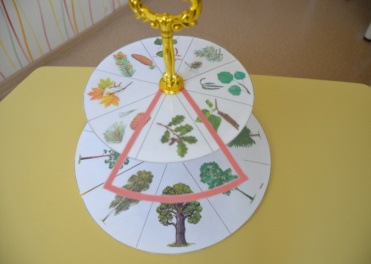  Игра «Маленькие слова».  («Подбери к предлогу картинку»)Цель: упражнять в употреблении предлогов.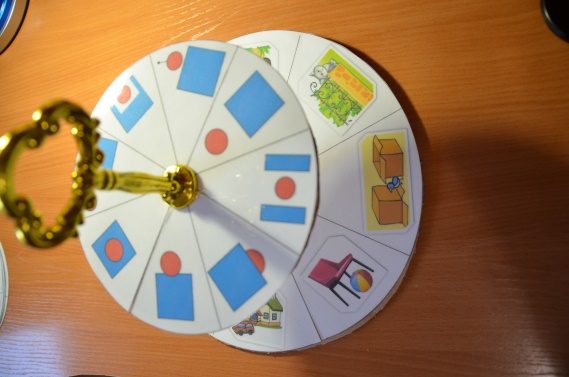 Ход: Взрослый задаёт вопрос: «Где лежит мяч?» Ребёнок находит на большом круге картинку, отвечает на вопрос и, прокручивая маленький круг, находит схему и называет предлог.Ребёнок выбирает схему предлога, называет «маленькое слово», подбирает на большом круге подходящую картинку и составляет предложение.Игра «Весёлый счёт». 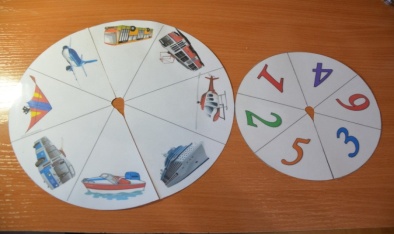 (по лексическим темам, на этапе автоматизации) Цель: упражнять в согласовании существительных  с числительными.Ход: ребёнок выбирает предмет на большом круге и, прокручивая маленький круг, считает от 1 до 5.Игра «Назови детеныша».Цель: закреплять знания о диких животных  (домашних, животных жарких и холодных стран).Ход: на большом круге ребёнок выбирает животное, определяет, к каким животным относятся. Затем вращает круг с изображением детёнышей животных. Находит нужного детёныша, правильно называет детёныша, составляет предложение. (Нр.: У медведицы медвежонок. И т. д.)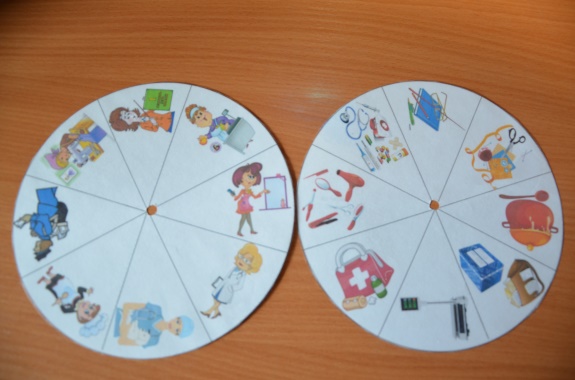  Игра «Кому что нужно?» 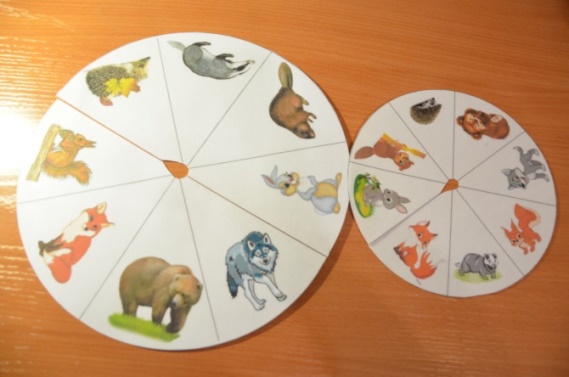 Цель: упражнять в употреблении дательного падежа имён существительных; закреплять названия профессий.Ход: ребёнок прокручивает левый круг и выбирает картинку с изображением профессии. Затем на правом круге находит изображение предмета, принадлежащего данной профессии. Составляет предложение по паре картинок.Игра «Скажи наоборот».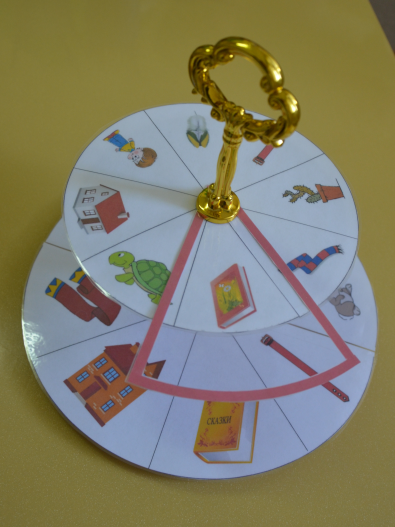 Цель: учить подбирать противоположные по смыслу слова (антонимы).Ход: ребёнок выбирает предмет, отвечает на вопрос «Какой этот предмет?» (высокий, колючий, длинный и т. д.) Затем находит на втором круге соответствующий предмет с противоположным значением.Игра «Какое блюдо приготовим?»Цель: упражнять в образовании относительных прилагательных.Ход: ребёнок выбирает на верхнем круге блюдо (суп, каша, салат, сок, компот, варенье) и, прокручивая нижний круг, образует относительные прилагательные. (суп из рыбы – рыбный суп; каша из риса – рисовая каша; сок из ананаса – ананасовый и т. д.)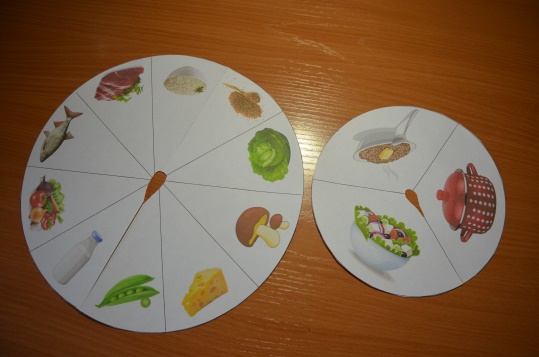 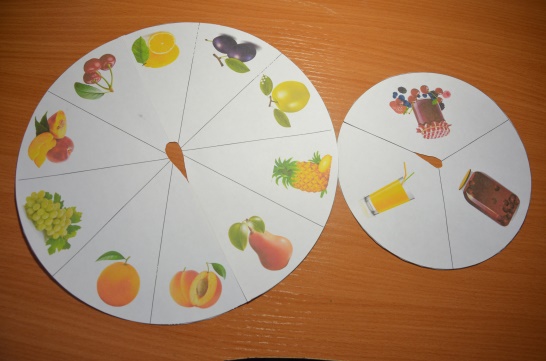 Игра «Где живут продукты?»Цель: учить образовывать существительные с помощью суффиксов.Ход: ребёнок выбирает продукт на правом круге и, прокручивая левый круг, находит подходящую посуду и составляет предложение. ( Сахар живет в… (сахарнице). Конфеты живут в.. (конфетнице). 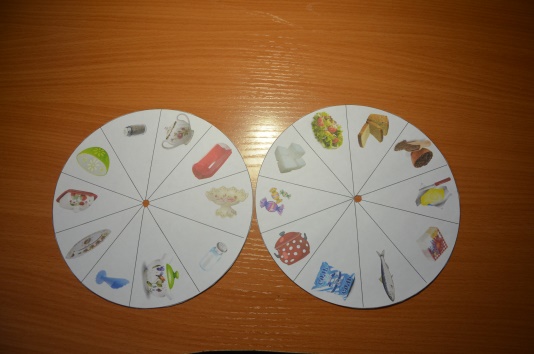  Для создания пособия использовались следующие информационные материалы: 1. Логинова Л. «Кольца Луллия» // «Обруч» №4, 2004 г.2. Сидорчук Т.А., С.В.Лелюх Познаем мир и фантазируем с кругами Луллия. – Издательство АРКТИ, 20153.  Игровые технологии в образовании дошкольников и младших школьников: методические рекомендации / И. С. Сергеева, Ф. С. Гайнуллова. - М.: КНОРУС, 2016. - 112 c.